Кам’янець-Подільський національний університет імені Івана ОгієнкаІсторичний факультетКафедра політології та філософіїЗАТВЕРДЖУЮЗавідувач кафедри політології та філософії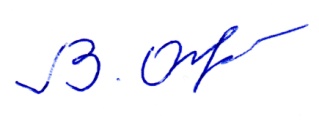 ______________Ольга ВІННІЧУК28 серпня 2023 р	РОБОЧА ПРОГРАМА НАВЧАЛЬНОЇ ДИСЦИПЛІНИМіжнародні конфлікти сучасності: теорія та практика аналізудля підготовки фахівців другого (магістерського) рівня вищої освітиза освітньо-професійною програмою Політологіяспеціальності 052 Політологія спеціалізацією галузі знань 05 Соціальні та поведінкові науки.мова навчання українська2023-2024 навчальний рікУхвалено на засіданні кафедри політології та філософіїПротокол № 9 від «28» серпня 2023 року Зміст робочої програми навчальної дисципліни1. Метою викладання навчальної дисципліни «Міжнародні конфлікти сучасності: теорія та практика аналізу»: є формування системи знань про природу міжнародних конфліктів, набуття практичних навичок у їх розв’язанні, вироблення вмінь прогнозувати можливість виникнення конфлікту та підбирати адекватний інструментарій для його локалізації.Завдання:ознайомлення студентів із основними теоретичними засадами та понятійно-категоріальним апаратом дисципліни «Міжнародні конфлікти сучасності: теорія і практика аналізу»;вивчення специфіки міжнародних конфліктів у сучасних міжнародних відносинах;вивчення структури та фаз міжнародних конфліктів;вивчення типологізацій дослідження міжнародних конфліктів;вивчення сфер розгортання міжнародних конфліктів;вивчення рівнів аналізу міжнародних конфліктів;вивчення процесу управління міжнародними конфліктами;вивчення специфіки транснаціональних міжнародних конфліктів;вивчення специфіки міжнародного тероризму;вивчення специфіки етнонаціональних конфліктів;вивчення конструктивного потенціалу міжнародних конфліктів, та йоговзаємозв’язок із процесом забезпечення міжнародної безпеки.2. Обсяг дисципліни3.Статус дисципліни– вибірковий освітній компонент професійної підготовки.4.Передумови для вивчення дисципліни:Методика вивчення дисципліни передбачає врахування взаємозв’язків основних тем курсу з поняттями, термінами і категоріями політологічних дисциплін у процесі вивчення яких студенти могли б отримати розуміння сучасних е-технологій та застосовувати їх можливості на практиці. Дана дисципліна в межах спеціальності 052 Політологія пов’язана із такими навчальними дисциплінами як: “Теорія та міжнародних відносин та міжнародна політика”, “Політична історія зарубіжних країн”, “Політична конфліктологія” та інші курси у процесі вивчення яких студенти могли отримати теоретичні поняття про міжнародні конфлікти.Програмні компетентності навчання Навчальна дисципліна забезпечує внесок у формування таких загальних компетентностей, передбачених освітньо-професійною програмою «Політологія» підготовки здобувачів вищої освіти другого рівня (магістерського) спеціальності 052 «Політологія»:здатність до адаптації та дії в новій ситуації.здатність до пошуку, оброблення та аналізу інформації з різних джерел.здатність вчитися та оволодівати сучасними знаннями.здатність генерувати нові ідеї (креативність).вміння виявляти, ставити та розв’язувати проблеми.6.Очікувані результати навчання з дисципліни відповідно до ОП: Програмні результати навчання:- здатність  приймати  фахові  рішення  у  складних  і непередбачуваних умовах, адаптуватися до нових ситуацій професійної діяльності;˗  здатність оцінювати межі власної фахової компетентності та підвищувати професійну кваліфікацію;- приймати ефективні рішення з питань політики, політичних наук і дотичних проблем, у тому числі у складних і непередбачуваних умовах;- оцінювати ризики та імовірні наслідки політичних рішень;- критично осмислювати принципи реалізації світової політики та політики окремих країн, регіонів.Знати:основні теоретичні засади, понятійно-категоріальний апарат дисципліни «Міжнародні конфлікти сучасності: теорія і практика аналізу»;взаємозв’язок між конфліктогенністю мультиполярного світу та появою і протіканням міжнародних конфліктів;специфіку міжнародних конфліктів у сучасних міжнародних відносинах;структуру та фази міжнародних конфліктів;типологизації дослідження міжнародних конфліктів;сфери розгортання міжнародних конфліктів;рівні аналізу міжнародних конфліктів;процес управління міжнародними конфліктами;специфіку транснаціональних міжнародних конфліктів;специфіку міжнародного тероризму;специфіку етнонаціональних конфліктів;специфіку конструктивного потенціалу міжнародних конфліктів, та її взаємозв’язок із процесом забезпечення міжнародної безпеки.Вміти:аналізувати вплив міжнародних конфліктів на розвиток системи міжнародних відносин в цілому, та окремих регіонів і країн зокрема;аналізувати взаємозв’язок міжнародних конфліктів із процесом забезпечення національної та міжнародної безпеки;аналізувати вплив процесів глобалізації на трансформацію міжнародної системи та перманентним існуванням міжнародних конфліктів.7. Засоби діагностики результатів навчання є опитування, виконання семінарських, тести, самостійна робота, модульна контрольна робота, зокрема із використанням модульного об’єктно-орієнтованого динамічного навчального середовища Moodle та ін., залік8. Програма навчальної дисципліниДенна форма навчанняЗаочна форма навчання9. Форми поточного та підсумкового контролю.Поточний контроль проводиться з метою перевірки рівня підготовки здобувачів вищої освіти за визначеною темою; забезпечення зворотного зв’язку між викладачем та здобувачами вищої освіти, управління навчальною мотивацією здобувачів. Поточний контроль проводиться у формі усного опитування, письмового експрес-контролю, виступів здобувачів при обговоренні теоретичних питань, виконанні аналітичних завдань. Форма модульного контролю: модульна контрольна робота. Формою підсумкового контролю є залік.10. Критерії оцінювання результатів навчанняКритерії оцінювання семінарського заняття.Поточний контроль проводиться з метою перевірки рівня підготовки здобувачів вищої освіти за визначеною темою; забезпечення зворотного зв’язку між викладачем та здобувачами вищої освіти, управління навчальною мотивацією здобувачів. Оцінювання на семінарських заняттях відбувається за 12 бальною системою відповідно до критеріїв визначених «Положенням про рейтингову систему оцінювання навчальних досягнень здобувачів вищої освіти Кам’янець-Подільського національного університету імені Івана Огієнка». Максимальний бал оцінки поточної успішності здобувачів вищої освіти на навчальних заняттях рівний 12. Відповіді студентів на практичних заняттях оцінюються за 12-бальною системою за наступними критеріямиКритерії оцінювання модульної контрольної  роботиМодульна контрольна робота проводиться у формі письмової або тестової відповіді на запропоновані запитання. Максимальна кількість балів за МКР – 20. Для  зарахування модульної контрольної роботи мінімальна кількість набраних балів повинна становити не менше 12, у іншому випадку МКР потрібно виконати повторно.Оцінювання модульної контрольної роботиКритерії оцінювання самостійної роботи (аналітичний огляд)Самостійна робота оцінюється в 20-17 балів, якщо: автором чітко поставлена проблема і представлена власна точка зору стосовно її вирішення; проблема розкрита на високому теоретичному рівні, простеженні системні зв’язки предмету дослідження, подані обґрунтування заявлених характеристик з коректним використанням соціологічних та політологічних термінів, що мають відношення до теми есе; надана аргументація власної думки з опорою на соціально-політичний аспект в контексті проблематики есе; есе розгорнуто розкриває заявлену тему.Самостійна робота оцінюється в 16-12 балів, якщо: представлена власна точка зору (позиція, ставлення) стосовно вирішення проблеми; тема  розкрита  з конкретним використанням  соціологічних та політологічних та  спеціальних  понять  у  контексті  відповіді (теоретичні зв’язки та обґрунтування явно не простежуються); надана аргументація власної думки з опорою на факти розвитку соціально-політичних уявлень з проблематики есе; есе не містить відповіді на одне з питань плану есе або заявлена тема розкрита не в повній мірі, зокрема не проаналізовані деякі суттєві характеристики предмету розгляду.Самостійна робота оцінюється в 11-8 балів, якщо: представлена власна точка зору (позиція, ставлення) при розкритті проблеми; проблема розкрита при формальному використанні соціологічних та політологічних та спеціальних термінів; дана аргументація своєї думки з опорою на факти розвитку соціально-політичних уявлень з проблематики есе без теоретичного обґрунтування; есе не містить відповіді на два питання плану есе або заявлена тема розкрита не до кінця, а саме: опущена значна частина суттєвих характеристик явища, тобто розкриті лише деякі суттєві характеристики предмету дослідження.Самостійна робота оцінюється в 7-4 бали, якщо: представлена власна точка зору (позиція, ставлення) при розкритті проблеми; проблема розкрита на буденному (а не теоретичному) рівні; аргументація власної думки слабко пов’язана з розкриттям проблеми; опущений аналіз суттєвих характеристик явища, тобто розкриті лише несуттєві характеристики предмету дослідження.Самостійна робота оцінюється в 3-0 бали, якщо: есе має реферативний характер без соціологічного та політологічного аналізу; есе є плагіатом, тобто коли автор скористається нечесним шляхом представлення чужих думок власними.Таблиця відповідності шкал оцінювання 11. Інструменти, обладнання та програмне забезпечення, використання яких передбачає навчальна дисципліна. Вивчення курсу не потребує спеціального матеріально-технічного та/або інформаційного забезпечення, однак можливе використання технічних засобів для демонстрування презентацій (ноутбук, проектор). Передбачається застосування об’єктно-модульного динамічного середовища навчання MOODLE. Можливе використання застосунків для проведення відеоконференцій.12. Рекомендована літератураОсновна:Бернадський Б. В. Міжнародні конфлікти: курс лекцій. Київ : ДП «Вид. дім «Персонал», 2012. 366 с.  URL: https://maup.com.ua/assets/files/lib/book/mignar_konfl.pdfБілецька Т. В., Ігнатьєва Т. В.  Міжнародні конфлікти сучасності: теорія і практика аналізу: навчально-методичний посібник. Кам’янець-Подільський, 2020. 50 с. URL: https://drive.google.com/file/d/1dpp-wzxcgzYU6Vk9M2schEn1P_vULc42/view?usp=sharingВивчаючи міжнародне гуманітарне право : навчально-методич-ний посібник. Друге видання / О. Войтенко, М. Єлігулашвілі, О. Козорог, Т. Короткий, В. Потапова, О. Стокоз, Н. Хендель ; за заг. ред. радника президента Товариства Червоного Хреста України з міжнародного гуманітарного права, к.ю.н. Т. Короткого. Київ, УГСПЛ; Одеса : Фенікс, 2021. 268 с. URL: https://www.helsinki.org.ua/wp-content/uploads/2021/09/MGP_4_3.pdfВійни інформаційної епохи: міждисциплінарний курс : монографія / ред. В. А. Кротюк; Міністерство оборони України, Харківський національний університет повітряних сил імені Івана Кожедуба. Харків : ФОП Федорко М. Ю., 2021. 556 c. URL: http://irbis-nbuv.gov.ua/ulib/item/ukr0000023338Індекс війни. 2022.  Інститут міжнародних відносин Київського національного університету імені Т. Г. Шевченка, Аналітичний центр балканських досліджень та Фундація Global Ukraine. Київ : 2023. 76 с. URL: https://ussd.org.ua/wp-content/uploads/2023/01/indeks-vijny-2022.pdfКонфліктологія : навч. посіб. / А.І. Берлач, В.В. Кондрюкова, В.О. Криволапчук О.Г. Поліщук; - ОДУВС – вид. 2-ге, доповн. Одеса : ОДУВС, 2010. 162 с. URL: http://dspace.oduvs.edu.ua/bitstream/123456789/310/1/%D0%9A%D0%BE%D0%BD%D1%84%D0%BB%D1%96%D0%BA%D1%82%D0%BE%D0%BB%D0%BE%D0%B3%D1%96%D1%8F.pdfКурбан О.В. Сучасні інформаційні війни в мережевому он-лайн просторі [Текст]: навчальний посібник. Київ : ВІКНУ, 2016. 286 с. URL: http://www.interinf.chnu.edu.ua/res//interinf/Inf%20vijny.pdfМаркітантов В.Ю., Рибщун О.В., Віннічук О.В. Російська гібридна війна: від доктрини до тактики : навчальний посібник. Вид. 2-ге, перероб. і доп. Кам’янець-Подільський : Кам’янець-Подільський національний університет імені Івана Огієнка, 2023. 248 с. URL: https://politkaf.kpnu.edu.ua/wp-content/uploads/2023/04/hibrydna-vijna_2.pdfОфіцинський Ю. Сучасна російсько-українська війна (за матеріалами газети «The New York Times» 2013 – 2017 років). Ужгород : РІК-У, 2018. 312 с. URL: https://shron1.chtyvo.org.ua/Ofitsynskyi_Yurii/Suchasna_rosiisko-ukrainska_viina_za_materialamy_hazety_The_New_York_Times_20132017_rokiv.pdfПетрінко В.С. Конфліктологія: курс лекцій, енциклопедія, програма, таблиці. Навчальний посібник. Ужгород: Видавництво УжНУ «Говерла», 2020. 360 с. URL: https://www.uzhnu.edu.ua/uk/infocentre/get/31879ДодатковаАрон Р. Мир і війна між націями. Київ : Юніверс, 2000. 686 c.Гібридна війна: in verbo et in praxi : монографія / Донецький національний університет імені Василя Стуса / під. заг. ред. проф. Р.О. Додонова. Вінниця : ТОВ «НіланЛТД», 2017.  412 с.Капітоненко М. Г. Міжнародні конфлікти [Текст] : навчальний посібник для студ. вищих навч. закл.   Київ : Либідь, 2009. 352 сКарл фон Клаузевіц. Природа війни; пер. Руслан Герасимов. Харків : Vivat, 2018. 416 с.Світова гібридна війна: український фронт / За заг. ред. В. П. Горбуліна. Національний інститут стратегічних досліджень. Київ : НІСД, 2017. 496 с. Сунь-цзи. Мистецтво Війни. Переклад: Сергій Лесняк; дизайн обкладинки: Назар Гайдучик. Львів : Видавництво Старого Лева, 2015. 108 с.Яремчук С.С. Сучасні теорії в конфліктології: Навчальний посібник.  Чернівці: Рута, 2008. 72 с. URL:http://www.sociology.chnu.edu.ua/res//sociology/suchteorii.pdfРозробник програми:Ольга ВІННІЧУК, кандидат політичних наук, доцент кафедри політології та філософіїЛеся РУДА, кандидат політичних наук, асистент кафедри політології та філософіїНайменування показниківХарактеристика навчальної дисципліниХарактеристика навчальної дисципліниНайменування показниківденна форма навчаннязаочна форма навчанняРік навчання2023-20242023-2024Семестр вивчення22Кількість кредитів ЄКТС44Загальний обсяг годин120120Кількість годин навчальних занять4016Лекційні заняття208Практичні заняття--Семінарські заняття208Лабораторні заняття--Самостійна робота80104Форма підсумкового контролюзалікзалікНазви змістових модулів і темКількість годинКількість годинКількість годинКількість годинКількість годинНазви змістових модулів і темРазомУ тому числіУ тому числіУ тому числіУ тому числіНазви змістових модулів і темРазомЛекційні заняттяПрактичні заняттяСемінарські заняттяСам остійна роботаЗмістовий модуль №1Теорія та практика міжнародних конфліктів. Сучасні форми міжнародних конфліктівЗмістовий модуль №1Теорія та практика міжнародних конфліктів. Сучасні форми міжнародних конфліктівЗмістовий модуль №1Теорія та практика міжнародних конфліктів. Сучасні форми міжнародних конфліктівЗмістовий модуль №1Теорія та практика міжнародних конфліктів. Сучасні форми міжнародних конфліктівЗмістовий модуль №1Теорія та практика міжнародних конфліктів. Сучасні форми міжнародних конфліктівЗмістовий модуль №1Теорія та практика міжнародних конфліктів. Сучасні форми міжнародних конфліктівФеномен міжнародного конфлікту у світовій політиці.422Конфлікт і криза у міжнародних відносинах422Класичні теорії збройної боротьби.422Специфіка аналізу міжнародних конфліктів422Війна - крайня форма розв’язання міжнародних протиріч422Асиметричні конфлікти як новий тип конфліктів у міжнародних  відносинах. 422Особливості збройних конфліктів та війн у нових технологічних умовах.422Етнонаціональний конфлікт і його специфіка422Транснаціональні конфлікти та міжнародний тероризм422Основні воєнні конфлікти ХХІ ст.422Локальні та регіональні конфлікти у сучасній Європі1147Локальні та регіональні конфлікти Близького Сходу927Локальні та регіональні конфлікти Південної Азії, Південно-Східної Азії та Східної Азії927Локальні та регіональні конфлікти Африки927Конфліктний потенціал країн Північної та Латинської Америки826Торговельно-економічні  війни сучасності 826Врегулювання міжнародних конфліктів927Міжнародно-правові механізми контролю та управління конфліктами. Міжнародне гуманітарне право927Національна та міжнародна військова безпека у глобальному просторі826Разом годин1202002080Назви змістових модулів і темКількість годинКількість годинКількість годинКількість годинКількість годинНазви змістових модулів і темРазомУ тому числіУ тому числіУ тому числіУ тому числіНазви змістових модулів і темРазомЛекційні заняттяПрактичні заняттяСемінарські заняттяСам остійна роботаЗмістовий модуль №1Теорія та практика міжнародних конфліктів. Сучасні форми міжнародних конфліктівЗмістовий модуль №1Теорія та практика міжнародних конфліктів. Сучасні форми міжнародних конфліктівЗмістовий модуль №1Теорія та практика міжнародних конфліктів. Сучасні форми міжнародних конфліктівЗмістовий модуль №1Теорія та практика міжнародних конфліктів. Сучасні форми міжнародних конфліктівЗмістовий модуль №1Теорія та практика міжнародних конфліктів. Сучасні форми міжнародних конфліктівЗмістовий модуль №1Теорія та практика міжнародних конфліктів. Сучасні форми міжнародних конфліктівФеномен міжнародного конфлікту у світовій політиці.12210Специфіка аналізу міжнародних конфліктів12210Війна - крайня форма розв’язання міжнародних протиріч12210Особливості збройних конфліктів та війн у нових технологічних умовах. 12210Локальні та регіональні конфлікти у сучасній Європі.18216Конфліктний потенціал країн Північної та Латинської Америки. Локальні та регіональні конфлікти Африки,  Близького Сходу та Азії.18216Торговельно-економічні  війни сучасності 18216Врегулювання міжнародних конфліктів18216Разом годин120808104Поточний і модульний контроль (100 балів)Поточний і модульний контроль (100 балів)Поточний і модульний контроль (100 балів)СумаЗмістовий модуль 1 (100 балів)Змістовий модуль 1 (100 балів)Змістовий модуль 1 (100 балів)100Поточний контрольСамостійнароботаМКР10060 балів20 балів20 балів100БалиКритерії оцінювання 12-10У повному обсязі володіє навчальним матеріалом, вільно самостійно та аргументовано його викладає під час усних виступів, письмових відповідей, глибоко та всебічно розкриває зміст теоретичних питань, практичних завдань, використовуючи при цьому обов’язкову й додаткову літературу.9-7Достатньо повно володіє навчальним матеріалом, обґрунтовано його викладає під час усних виступів та письмових відповідей, в основному розкриває зміст теоретичних питань та практичних завдань, використовуючи при цьому обов’язкову літературу. Але при викладанні деяких питань не вистачає достатньої глибини та аргументації, допускаються при цьому окремі несуттєві неточності та незначні помилки. 6-4В цілому володіє навчальним матеріалом, викладає його основний зміст під час усних виступів та письмових відповідей, але без глибокого всебічного аналізу обґрунтування та аргументації, без використання необхідної літератури, допускаючи при цьому окремі суттєві неточності й помилки. 3-0Фрагментарно, стисло (без аргументації та обґрунтування) викладає його під час усних виступів і письмових відповідей, поверхово розкриває зміст теоретичних питань та практичних завдань, допускаючи при цьому суттєві неточності. Шкала ECTSБалиКритерії оцінювання«відмінно»20-18 балиЗдобувач вищої освіти у відповідях на варіант МКР демонструє глибокі знання з Е-демократії та е-урядування, повною мірою володіє матеріалом, що дозволяє виявляти розуміння змісту предмету, його основних положень, категоріального апарату тощо, може обґрунтовувати свої судження, аргументуючи правильну відповідь, логічно та послідовно формулює текст відповідей на поставлені завдання.«добре»17-15 балівРезультати відповідей здобувача вищої освіти на варіант МКР відповідають тим самим вимогам, що й для оцінки «відмінно», але при цьому здобувач допускає певні неточності та незначні помилки. Здобувач володіє матеріалом, правильно відповідаючи на поставлені завдання, логічно формулює відповіді, намагаючись аргументувати їх.«задовільно»14-12 балівВідповіді здобувача вищої освіти на варіант МКР дозволяють виявити знання і розуміння основних положень предмета, певне володіння категоріальним апаратом, проте характеризуються фрагментарністю, відсутністю повноти та аргументованості. Здобувач допускає помилки при відповідях на питання МКР, не вміє достатньо обґрунтувати свої судження.«незадовільно»11 і меншеВідповіді здобувача вищої освіти на варіант МКР не виявили знань та розуміння основних положень предмета, що спричинило значну кількість помилок або, взагалі, повну/часткову відсутність відповідей. Здобувач не вміє логічно побудувати відповідь, обґрунтовувати свої судження, плутається у розумінні категоріального апарату тощо.навчальних досягнень здобувачів вищої освіти
Рейтингова оцінка з навчальної дисципліниОцінка за шкалою ЕСТSНаціональна шкала оцінювання90-100А  зараховано82-89В зараховано75-81С зараховано67-74D зараховано60-66Е зараховано35-59FX Не зараховано(з можливістю повторного складання)1-34 F Не зараховано (з обов'язковим повторним курсом)